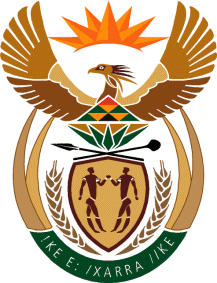 MINISTRY: PUBLIC SERVICE AND ADMINISTRATIONREPUBLIC OF SOUTH AFRICANATIONAL ASSEMBLYQUESTION FOR WRITTEN REPLY DATE:		3 JULY 2020QUESTION NO.: 	1424			Dr L A Schreiber (DA) to ask the Minister of Public Service and Administration:(1)	By what cumulative percentage in (a) real and (b) nominal terms did the salaries of members of the Senior Management Service (SMS) in levels 13 to16 in the public service grow between the 2009-10 financial year and the 2020-21 financial year;(2)	whether he will provide Dr L A Schreiberwitha detailed breakdown of the annual salary increases granted to members of SMS salary levels 13, 14, 15 and 16 for each financial year since the 2009-10 financial year; if not, what is the position in this regard; if so, what are the relevant details;(3)	whether he will provide Dr L A Schreiberwitha breakdown of the number of public servants currently employed at SMS salary levels 13 to 16?									NW1795EREPLY:Questions 1 and 2According to information received from National Treasury the salary adjustments granted to members at the various salary levels of the Senior Management Service (SMS), in real and nominal terms, between the 2009/10 and 2019/20 financial years, are reflected in the table below. No final decision on salary adjustments for the SMS for the 2020/21 financial year has been taken yet.Question 3The number of Senior Management Service employees in the Public Service as on 30 June 2020, per salary level, is reflected in the following table:	Data source: PERSALExcluding Defence and State Security AgencyExcluding resignations up to 30 June 20202009/102010/112011/122012/132013/142014/152015/162016/172017/182018/192019/20TotalConsumer Price Index6,5%3,8%5,5%5,5%5,8%5,6%5,2%6,3%4,7%4,6%4,2%57,7%Cost of living adjustment (COLA)Nominal salary growth (COLA)Nominal salary growth (COLA)Nominal salary growth (COLA)Nominal salary growth (COLA)Nominal salary growth (COLA)Nominal salary growth (COLA)Nominal salary growth (COLA)Nominal salary growth (COLA)Nominal salary growth (COLA)Nominal salary growth (COLA)Nominal salary growth (COLA)Nominal salary growth (COLA)Salary Level 1310,5%6,0%5,0%5,0%5,6%6,2%5,5%4,0%5,5%6,0%5,2%64,5%Salary Level 1410,5%6,0%5,0%5,0%5,6%5,7%5,5%2,5%5,5%5,5%5,2%62,0%Salary Level 1510,5%6,0%5,0%5,0%5,6%5,7%5,5%2,5%5,5%5,5%5,2%62,0%Salary Level 1610,5%6,0%5,0%5,0%5,6%5,7%5,5%2,0%5,5%5,5%5,2%61,5%Real salary growthReal salary growthReal salary growthReal salary growthReal salary growthReal salary growthReal salary growthReal salary growthReal salary growthReal salary growthReal salary growthReal salary growthSalary Level 133,8%2,1%-0,5%-0,5%-0,2%0,6%0,3%-2,2%0,8%1,3%1,0%6,5%Salary Level 143,8%2,1%-0,5%-0,5%-0,2%0,1%0,3%-3,6%0,8%0,9%1,0%4,1%Salary Level 153,8%2,1%-0,5%-0,5%-0,2%0,1%0,3%-3,6%0,8%0,9%1,0%4.1%Salary Level 163,8%2,1%-0,5%-0,5%-0,2%0,1%0,3%-4,0%0,8%0,9%1,0%3,7%Salary levelNumber136 805142 1731550316126Total9 607